Dokumendi loomine ja teksti kujundamineTee alloleva materjali põhjal omale märkmeid.Tee Harjutusülesanne Uus dokument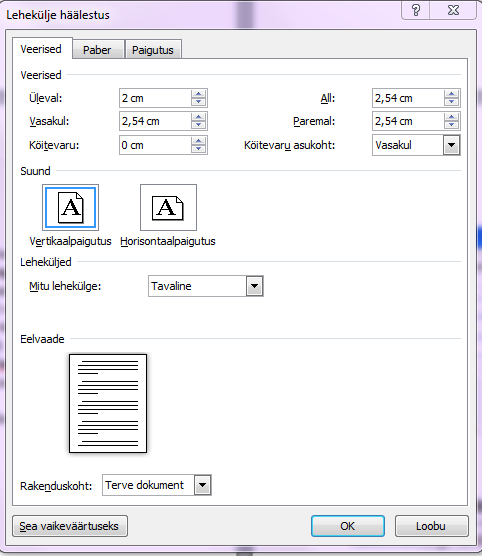 Klaviatuuril mitteleiduvate sümbolite märkide lisamineKlaviatuuril mitteleiduvaid sümboleid saab leida kui valite menüü Lisa ning käsu Sümbol  Veel sümboleid. Ilmub dialoogikast Sümbol. Kui on leitud üles sobiv sümbol või erimärk, tuleb sellel klikk teha ja vajutada nuppu Lisa või teha sobival sümbolil topeltklikk. Vaikimisi on määratud ka teatud sümbolid nagu koolon ja sulg koos moodustavad naerunäo.   Sõnade kokkulugemineSõnade, lõikude, tähtede ja muu taolise kokku lugemiseks ava käsuga Läbivaatus  Sõnaarvestus dialoogiaken, kus näed vajalikku informatsiooni oma dokumendi kohta.Lehe paigutus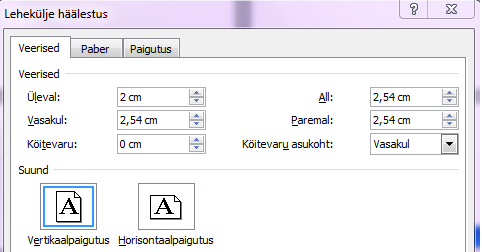 Kirja stiili muutmineTeksti kaunistamine rasvase, kald- või allakriipsutatud kirja ja muude kirjastiilide ja tekstiefektidega on lihtne.Kõige lihtsamad märgivormingu käsud on: 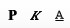 rasvane		CTRL-B
allajoonitud		CTRL-U
kaldkiri		CTRL-IKirja suuruse  muutmine toimub nupu FONDI SUURUS abil.  Numbril klõpsates on võimalik sinna kirjutada soovitud kirja suurus või noolel klõpsates avaneb rippmenüü, millest on võimalik valida soovitud suurus. Suurust mõõdetakse punktides. Kirja suurust saab määrata ka klahvikombinatsiooniga CTRL+SHIFT+P (näit. 18-punktise kirja saab CTRL+SHIFT+P+1+8+ENTER) või dialoogiaknast Avaleht  Font.Kirjatüübi muutminetoimub nupu FONT abil.  Kõige otstarbekam on kasutada ripploendit, mis avaneb noolel klõpsates. Seda saab avada ka klahvikombinatsiooni CTRL-SHIFT-F abil. Ripploendist tuleb valida sobiv kirjatüüp liikudes üles-alla  ja kehtestada ENTER-iga. Kirjatüüpe saab valida ka dialoogakna Avaleht  Fontabil.Joondamineon teksti paigutamine kas äärde, keskele või ühtlaselt. Selleks on nupud või klahvivõtted      keskjoondus 	CTRL-E   ridade keskkohad on kohakuti 	vasakjoondus	CTRL-L   ridade algused on kohakuti     paremjoondus	CTRL-R   ridade lõpud on kohakuti     rööpjoondus	CTRL-J    read venitatakse ühepikkusteksJoondamise käsk puudutab lõiku, milles on kursor või mis on võetud plokki. Avaleht Font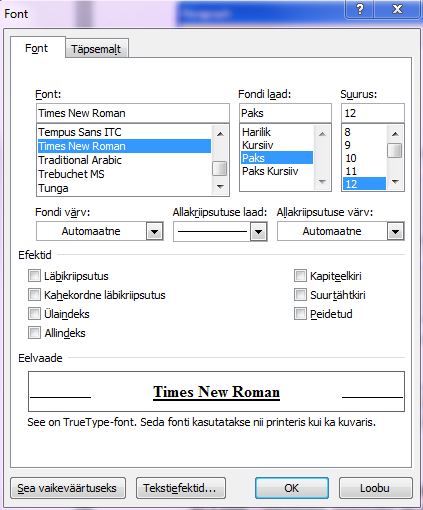 läbikriipsutuskahekordne läbikriipsutusülaindeksallindeksKapiteelkiriSuurtähtkiriPeidetud – peidab kirja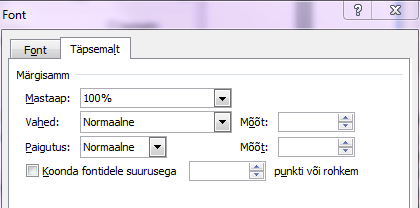 Lõigu kujundamineTekstilõigu moodustab kahe järjestikuse <Enter>-ile vajutamine.Tekstilõigu (Täpsemalt) vormindamiseks klõpsata suvalises kohas lõigul ja valida käsud Avaleht  Font Täpsemalt. 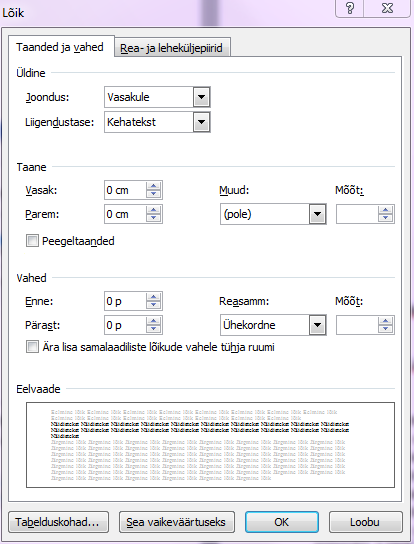 Tingimusega Vahed määratakse ridade vahe lõigu ees ja/või pärast.Tingimusega Reasamm määratakse ridade vahe.Ühekordne – reasamm on 1 rida (jäetakse kahe rea vahele üks rida)1,5 – reasamm on poolteist rida ja Kahekordne puhul kaks rida.Vähemalt– reasammu suuruseks on miinimumkõrgus, mille puhul reale veel mahuvad pildid või kõrgema kirjaga tähed. Täpselt – reasammuks määratakse suurus, mis sisestatakse lahtrisse Mõõt.Mitmekordne – lahtrisse Mõõt tuleb sisestada suurus, mis näitab reasammu protsentuaalset suurenemist või vähenemist reasammu Ühekordne suhtes.Ühekordne reavahe CTRL-1Pooleteisekordne CTRL-5Kahekordne CTRL-2Loetelude kasutamine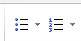 Avaleht  TäpploendAvaleht  NummerdusTäppide seadmiseks klõpsa nupul Täpploend. Klikk Täpploend nupul asuval noolel näitab viimati kasutatud täppe ja täppide loetelu, samuti pakub võimalust luua uus täpp. Ekraanile ilmub dialoogikast (soovikohaste täppide valimine). Antud dialoogiakna abil saab määrata ka täpi asukoha.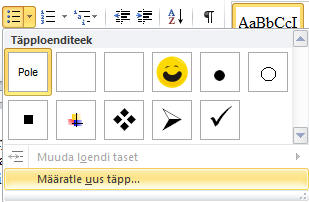 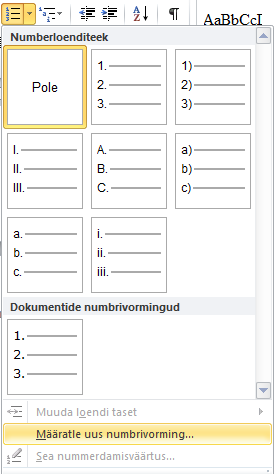 Täpi jaoks teise märgi valimiseks klõpsata kastis Määratle uus täpp  Sümbol. Ekraanile ilmub dialoogikast Sümbol. Klõpsa soovitud märgil ja nupul OK. Juhul kui valitud sümboli font ei sobi, saab seda muuta klõpsates nupul Font. Nupu Nummerdus abil saab valida mitmesuguseid numbritüüpe. Kui numbrite omadusi on vaja täpsustada, vali Määratle uus numbrivorming. Avanenud kaardilt on võimalik valida numbri formaati, stiili, fonti, joondust.Vormingupintsli kasutamineKui samalaadset vormingut on vaja kasutada mitmes kohas, võib kasutada märgivormingu kopeerimist. Kursor tuleb viia vajalikult kujundatud tekstiosale, vajutada nuppu   , mille peale hiirekursorile lisandub pintsel. Selle pintsliga tuleb lohistada üle kujundatava tekstiosa ja see saab valitud kujunduse. Üle kanti kogu eelmise tekstiosa märgivorming.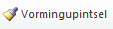 Päis ja jalusPäised ja jalused on tekst, mis paigutatakse vastavalt lehekülje üla- või alläärele. Päiste ja jaluste moodustamiseks valida käsud Lisa  Päis ja Lisa  Jalus. Ekraanile tuleb päise ja jaluse tööriistariba ja päise- või jaluseala, dokumendi tekst muutub halliks.Päise või jaluse sisestamiseks klõpsa sellele määratud alal ja trüki sinna tekst. Sisukorra tegemineKui pealkirjad on täpselt paika pandud ja määratud vastav kuju,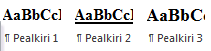  missugune on esimese astme pealkiri, missugune teise astme pealkiri jne, on vaja lihtsalt kursor viia kohta, kuhu soovitakse sisukorda ning valida käsud Viited  Sisukord (lisada märksõnastik ja tabelid).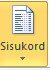 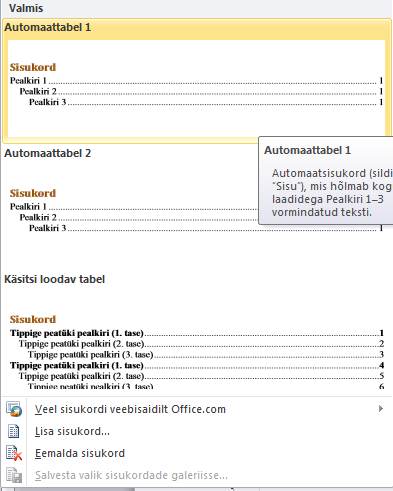 Võimalik on valida Automaattabel või Lisa sisukordKui valida Automaattabel 1, siis ilmub märgistatud kohta SisukordKaardil on valitud tingimused 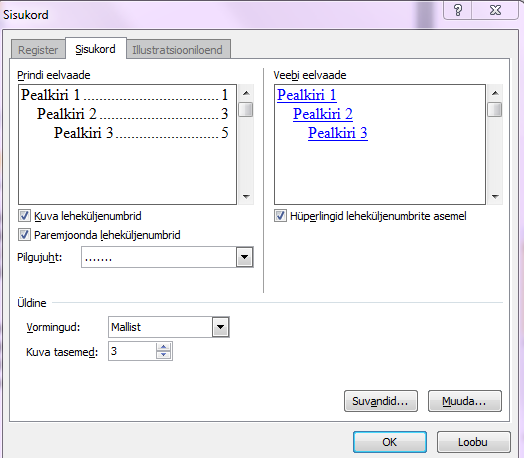 Kuvada leheküljenumbrid ja Paremjoonda leheküljenumbrid. Tingimusega Pilgujuht valitakse sisukorrale juhikud, tavaliselt on selleks punktiirjoon. Tingimusega Üldine abil määratakse mitme taseme pealkirjad sisukorda pannakse. Tavaliselt on selleks kolm esimest. Sisukord on vormindatud vastavalt Wordi sisukorramallile (Vormingud: Mallist). Klõpsa OK ja sisukord valmis.Kui dokumenti täiendatakse, klõpsa sisukorral, ilmub pakkumine Uuenda Sisukord. Võimalik on uuendada ainult numbreid või kogu sisukorda.Jooned, nooled ja kujundid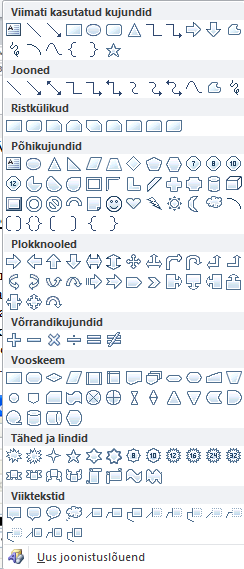 Joonte ja kujundite lisamiseks on käsk Lisa  Kujundid.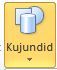 Joone või kujundi lisamiseks 1. klõpsa vastava kujundi või joone pildil 2. seejärel oma tööl kohas, kuhu soovid joont või kujundit lisada3. Joone või kujundi muutmiseks, märgista kujund ja seejärel avaneb üleval objekti kujundamiseks töövahendite riba - Joonistusriistad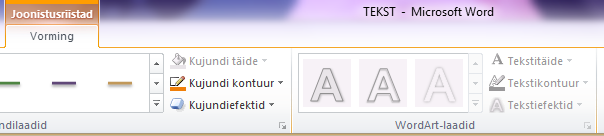 NÄIDE:WordArtPealkirjade ja muidu oluliste mõtete täiendavaks kujundamiseks on WordArt 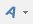 Lisa  WordArt. Vajalik on ainult soovitud vormingu nupul klõpsata. Ekraanile ilmub lahter Asenda lahtris olev tekst oma tekstiga. 3-D välimusLisa  Kujundid Märgista kujund  Joonistusriistad  Kujundiefektid  KaldlõigeSüvainitsiaali lisamineArtikli või peatüki teksti algustähe saab muuta suureks ja paigutada teksti vahele või tekstiveeru kõrvale. Selleks on vaja klõpsata lõigul, mille esimest tähte soovite muuta süvainitsiaaliks.Valida Lisa Süvainitsiaal 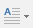 Tekstilõikude ääristamineVahel on vajalik tekstilõikude, pealkirjade või üksikute sõnade esiletoomine, paigutades siis ümber ka äärise või varjustada tekstiosa. Avaleht Äärised   Äärised ja varjustus.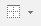 Lehekülgede ääristamine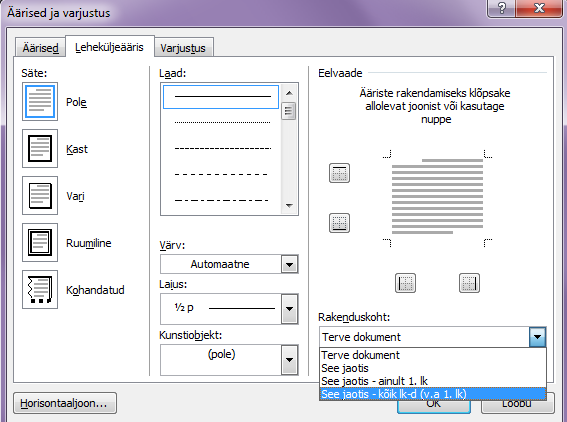 Lehekülje ümber äärisekasti paigutamiseks on vaja valida Avaleht Äärised   Äärised ja varjustus.Kujunditest moodustatud äärise valimiseks on vaja klõpsata lahtrit Kunstiobjekt. Tingimusega Rakenduskoht  valitakse millisele lehealale ääris pannakse. Terve dokumentSee jaotisSee jaotis - ainult1.lkSee jaotis – kõik lk-d (v.a 1. lk).VarjustusTekstis mingi fraasi või sõna esile toomiseks on hea kasutada varjustust. Tekstile tausta seadmiseks on vaja tekst märgistada ja valida käsud Avaleht  Varjustus VÕI Küljendus  Leheäärised  Kolmas vaheleht Varjustus. Ära ei tohiks unustada, et varjustuse eesmärk on teksti rõhutada, mitte seda mustri alla ära kaotada.HarjutusülesanneLooge veerised ülevalt ja alt on 2,5 cm ning vasakult 3 cm ja paremalt 2 cm. Köitmisvaru jätke 0,5 cm ja köidetakse vasakult. (Spikker)Salvestage. (Vajutage Salvesta nuppu VÕI Ctrl + S)Sisestage selle lõigu lõppu kaks reavahetust ja valige Sümbolite dialoogikastist 3 meelepärast sümbolit ja lisage siia lõigu lõppu. (Spikker) Mitu sõna on Sinu dokumendis ning kuidas Sa said teada sõnade arvu? (Spikker) Kirjuta vastus siis lõigu lõppu.Milliste käskude abil saad muuta lehekülje paigutust? Kui soovid, et leht oleks ees laiupidi, siis valid lehekülje paigutuse määramiseks käsud (Trüki käsud joonte vahele) (Spikker)Muuda all olevat teksti järgmiselt: (Spikker)esimene ja kuues lause – rasvane kiriteine ja seitsmes lause – kaldkirikolmas lause – allajoonitud kiriautor ja pealkiri – rasvane, kaldu ja allajoonitudIga koer peab teadma, kuidas istuda. Ta ei tohi kogu aeg pikali olla. Istumaõpetamisel on kõige raskem osa koera tõusma sundida. Müksake teda. Kui see ei mõju, siis müksake tugevamalt. Kui togimine ei aita, proovige nuuskpiiritusega.Juhul kui teil õnnestus koer püsti saada, on pool tööd tehtud. Koeral on ju instinkt taas pikali visata, teie hooleks jääb vaid esimest otsa ülal hoida.“Kuidas elada närvilise koeraga”Stefan BakerJoonda järgmine tekstlõik paremale ja muuda teksti järgnevalt: kirja suurus Arial 14 pt. (Spikker)Selleks et teha muudatusi tekstis,tuleb muudetav tekstiosa ära märkida ehk plokki võtta.Muuda sõna “pealkiri” järgnevalt:Kirjatüüp – Arial BlackTähe suurus – 16 ptJoondus – keskelePealkiri  Kasuta all olevas tekstis järgmisi efekteläbikriipsutuskahekordne läbikriipsutusKapiteelkiriSuurtähtkiri (Spikker)Tere! Olen võidusõidumasin Kihutaja, innukas ja täis hasarti!Kõik võistlejad on juba lähterajal, me kohe-kohe alustame starti.Võib täna linnatänavatel kiirustada, siin praegu olengi ma võidumees.Kuid nüüd – oh häda! – meil härra Kits on risti tee peal ees.Nii raske mäkke ronida… Uuh! Lõpuks üles sain!Siis äkitselt ma pidurdan: ees sipelgate piknik – mõelda vaid!Üks osa võidusõidust ongi läbi. Nüüd praam mind üle lahe viib. Meil rooli hoiab kapten Hüljes,tal abiks madrus – meremees Delfiin.Kui jõuaks pingutada veidi veel… Nii palav päike, kuum on kõrbepind.Ooh! Lõpuks finiš paistab eel. Ma võitsin! Kuulsus ootab mind!“Suur võidusõit”Catherine SolyomTõmba all olevas tekstis joon alla ainult sõnadele. 
(FontAllakriipsutuse laadAinult sõnadOK)Teksti on võimalik kujundada ka nii, et sõnavahed jäävad alla joonimata. Selleks ei tule mitte eraldi sõnu alla joonida, vaid otsida vastav korraldus sobivast menüüst.Kasuta järgmisel tekstilõigul rööpjoondust. Kord elas metsas üks kena väike hunt. Ta kartis kohutaval kombel punamütsikesi. Aga need käisid kogu aeg tema koopa ümber luusimas ja aknast sisse piilumas. Eriti hull oli olukord siis, kui sõber rebast kodus ei olnud.  Punamütsikesed tulid ja küsisid tikule tuld ja 50 senti. Hundil ei olnud aga midagi neile anda. Ja ta kartis nii kohutavalt!Kehtesta järgmisele lõigule etteantud taandused: vasakult 3.0 cm ja paremalt 2.5 cm (Spikker)Tavaliselt on võimalik taandrida kehtestada etteantud vaikiva sammupikkusena. Kui me soovime aga ise määrata taandusi tuleb meil valida sobivad seaded, mis kehtestatakse paragrahvile (lõigule).Kehtesta järgmisele lõigule taandrida 2 cm ning 
reavahetus 1,5.Tavaliselt raamitakse tekstilõik, mis vajaks erilist tähelepanu või esile tõstmist. Reavahede venitamisega saavutame sõrendatud teksti esitluse. Seda tehakse selleks, et jällegi tekstile tähelepanu osutada. Anna valemitele normaalkuju kasutades üla- ja alaindekseid NÄITED H2O, cm2H2SO4, H2O, NaCl2, O2, H2NO3m2, cm3, cm2, km3, 15.20, (a + b)2=a2+2ab+b2(Spikker)Tihenda järgnev tekst normaalseks (Font  Täpsemalt  Vahed  Normaalne)See tekst on sõrendatud kirjas ning see on kehtestatud kasutades Format-menüüst Font… Character Spacing abi. Sul on võimalus taastada (muuta) kasutades Normal esitust.Muuda lausetes kirja suurus ja font vastavalt lause sisule.See on pisike kiri, Times New Roman, 8 pt.Pealkirjaks sobib Arial, 16pt.Aga tõeliselt suur on 28 pt. kiri.Kas Sulle meeldib Courier New?Kas Marlett ka tähti teeb?Otsi mõni ilus vanaaegne šrift selle lause jaoks!Tee nii nagu lause ütleb:Joonin alla kahekordse joonega!Joonin alla ainult selle lause sõnad!Joonin alla punktiirjoonega!See lause on punast värvi!Tekita järgnevatest lausetest nummerdatud loend. (Spikker)See on loendi esimene ridaSee on loendi teine ridaSee on loendi kolmas ridaSee on loendi neljas ridaMuuda järgneva nummerdatud loetelu ees olevad  numbrid rooma numbriteks.Esimene ridaTeine ridaKolmas ridaNeljas ridaViies ridaKuues rida  Vorminda järgmine loend Sulle meeldivate täppidega, kasutades dialoogikasti Sümbol.  (Märgista loetelu  Täpploend  Määratle uus täpp...  Sümbol  Klõpsa meelepärasel sümbolil  OK  OK)Eesti keelMatemaatikaAndmekaitseArvutiõpetusSaksa keelFüüsikaBioloogiaProovi, kasutades märgivormingu kopeerimist (Vormingupintsel), luuletuse teine pool muuta esimese poolega sarnaseks! (Spikker)Ma kukkusin maha ja mul oli pahaja ümin jäi kinni mu hammaste taha.End rinnuli leidsin, kuid ehmatust peitsinja näo tegi ette, et puhkama heitsin.Kuid miski mind rõhus ja mul oli kõhusjust säärane tunne, kui lendaksin õhus;ei saanud ma aru, mis imelik maruvõis niimoodi pikali paisata Karu.Kuid maas olin mina ja raskelt kui tinaüks tugitool pressis mu vana head nina,ja mul oli valus nii rinnus kui jalus,kuid Rahulik Karu kõik vaprasti talus.Lisa päisesse oma nimi. (Spikker)Loo antud dokumendile sisukord, selleks loo uus leht esimeseks leheküljeks ning moodusta uuele lehele sisukord. (Spikker)Lisa leheküljenumbrid alla keskele. (LisaLeheküljenumber)Lisa 1 pilt oma dokumenti ning paiguta see teksti keskele. (Lisa/Pilt või Lisa/Lõikepilt)Joonista järgmised jooned, nooled. (Spikker)Kirjuta tekst “Kena päeva!!!” kasutades meelepärast WortArti stiili. (Spikker)Joonista järgmised ristkülikud ja ellipsid. (Siin on kasutatud 3-D võimalust. (Spikker)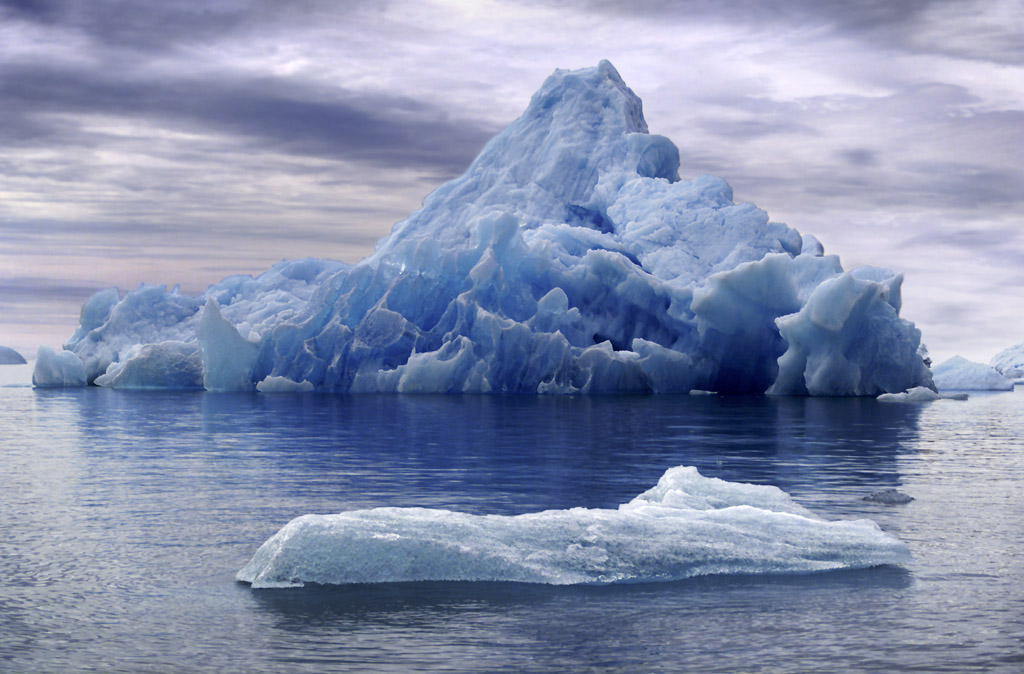 Joonista 2-4 kujundit järgmistest valikutest: Jooned, Põhikujundid, Plokknooled, Vooskeemid, Tähed ja lindid, Viitekstid ning kujunda need kasutades erinevaid efekte. (Spikker)Lisa dokumendi lõigule Süvainitsiaal. (Spikker)Moodusta järgmisele tekstilõigule ümber raam paksusega 11/2  ja punast värvi.  (Spikker)Tere! Olen võidusõidumasin Kihutaja, innukas ja täis hasarti!Kõik võistlejad on juba lähterajal, me kohe-kohe alustame starti.Võib täna linnatänavatel kiirustada, siin praegu olengi ma võidumees.Kuid nüüd – oh häda! – meil härra Kits on risti tee peal ees.Nii raske mäkke ronida… Uuh! Lõpuks üles sain!Siis äkitselt ma pidurdan: ees sipelgate piknik – mõelda vaid!Üks osa võidusõidust ongi läbi. Nüüd praam mind üle lahe viib.Meil rooli hoiab kapten Hüljes, tal abiks madrus – meremees Delfiin.Kui jõuaks pingutada veidi veel… Nii palav päike, kuum on kõrbepind.Ooh! Lõpuks finiš paistab eel. Ma võitsin! Kuulsus ootab mind!“Suur võidusõit”Catherine SolyomÄärista leheküljed (Spikker)Varjusta järgmine lause: (Spikker)Tekstis mingi fraasi või sõna esile toomiseks on hea kasutada varjustust.Järjesta järgmine tabel tähestikulisse järjekorda. (Klikk tabelil  ilmub uus menüü Paigutus  Sordi)Moodusta tekstist tabel. (Märgista andmed  Lisa  Tabel  Teisenda tekst tabeliks)Andmed, andmed, andmed, andmedAndmed, andmed, andmed, andmedAndmed, andmed, andmed, andmedAndmed, andmed, andmed, andmedLind, Sirje1975Lepp, Triinu1980Maasikas, Marta2000Kukk, Peeter1934Tuvi, Toomas1979Aramis, Aabner1988Volkswagen, Mart1980Suvi, Leo1901